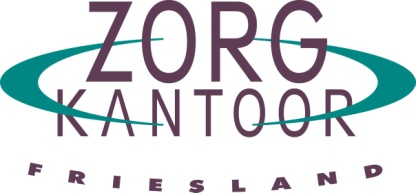 Met welke methodieken wordt gewerkt en welke scholingen vinden er plaats of hebben er plaats gevonden. 